Зарегистрировано в Минюсте России 27 февраля 2013 г. N 27354МИНИСТЕРСТВО ЗДРАВООХРАНЕНИЯ РОССИЙСКОЙ ФЕДЕРАЦИИПРИКАЗот 9 ноября 2012 г. N 847нОБ УТВЕРЖДЕНИИ СТАНДАРТАПЕРВИЧНОЙ МЕДИКО-САНИТАРНОЙ ПОМОЩИ ДЕТЯМ ПРИ ГИПОГОНАДИЗМЕВ соответствии со статьей 37 Федерального закона от 21 ноября 2011 г. N 323-ФЗ "Об основах охраны здоровья граждан в Российской Федерации" (Собрание законодательства Российской Федерации, 2011, N 48, ст. 6724; 2012, N 26, ст. 3442, 3446) приказываю:Утвердить стандарт первичной медико-санитарной помощи детям при гипогонадизме согласно приложению.МинистрВ.И.СКВОРЦОВАПриложениек приказу Министерства здравоохраненияРоссийской Федерацииот 9 ноября 2012 г. N 847нСТАНДАРТПЕРВИЧНОЙ МЕДИКО-САНИТАРНОЙ ПОМОЩИ ДЕТЯМ ПРИ ГИПОГОНАДИЗМЕКатегория возрастная: детиПол: любойФаза: хроническаяСтадия: любаяОсложнения: вне зависимости от осложненийВид медицинской помощи: первичная медико-санитарная помощьУсловия оказания медицинской помощи: амбулаторноФорма оказания медицинской помощи: плановаяСредние сроки лечения (количество дней): 365Код по МКБ X <*>Нозологические единицы                      E22.1  Гиперпролактинемия                      E23.0  Гипопитуитаризм                      E23.1  Медикаментозный гипопитуитаризм                      E23.3  Дисфункция гипоталамуса, не классифицированная                             в других рубриках                      E28.3  Первичная яичниковая недостаточность                      E29.1  Гипофункция яичек                      E29.8  Другие виды дисфункции яичек                      E29.9  Дисфункция яичек неуточненная                      E30.0  Задержка полового созревания                      E30.9  Нарушение полового созревания неуточненное                      E31.0  Аутоиммунная полигландулярная недостаточность                      E35.0  Нарушения щитовидной железы при болезнях,                             классифицированных в других рубриках                      E89.4  Нарушение функции яичников, возникшее после                             медицинских процедур                      E89.5  Гипофункция яичек, возникшая после медицинских                             процедур1. Медицинские мероприятия для диагностики заболевания, состояния--------------------------------<1> Вероятность предоставления медицинских услуг или назначения лекарственных препаратов для медицинского применения (медицинских изделий), включенных в стандарт медицинской помощи, которая может принимать значения от 0 до 1, где 1 означает, что данное мероприятие проводится 100% пациентов, соответствующих данной модели, а цифры менее 1 - указанному в стандарте медицинской помощи проценту пациентов, имеющих соответствующие медицинские показания.2. Медицинские услуги для лечения заболевания, состояния и контроля за лечением3. Перечень лекарственных препаратов для медицинского применения, зарегистрированных на территории Российской Федерации, с указанием средних суточных и курсовых доз--------------------------------<*> Международная статистическая классификация болезней и проблем, связанных со здоровьем, X пересмотра.<**> Международное непатентованное или химическое наименование лекарственного препарата, а в случаях их отсутствия - торговое наименование лекарственного препарата.<***> Средняя суточная доза.<****> Средняя курсовая доза.Примечания:1. Лекарственные препараты для медицинского применения, зарегистрированные на территории Российской Федерации, назначаются в соответствии с инструкцией по применению лекарственного препарата для медицинского применения и фармакотерапевтической группой по анатомо-терапевтическо-химической классификации, рекомендованной Всемирной организацией здравоохранения, а также с учетом способа введения и применения лекарственного препарата. При назначении лекарственных препаратов для медицинского применения детям доза определяется с учетом массы тела, возраста в соответствии с инструкцией по применению лекарственного препарата для медицинского применения.2. Назначение и применение лекарственных препаратов для медицинского применения, медицинских изделий и специализированных продуктов лечебного питания, не входящих в стандарт медицинской помощи, допускаются в случае наличия медицинских показаний (индивидуальной непереносимости, по жизненным показаниям) по решению врачебной комиссии (часть 5 статьи 37 Федерального закона от 21 ноября 2011 г. N 323-ФЗ "Об основах охраны здоровья граждан в Российской Федерации" (Собрание законодательства Российской Федерации, 2011, N 48, ст. 6724; 2012, N 26, ст. 3442, 3446)).3. Граждане, имеющие в соответствии с Федеральным законом от 17.07.1999 N 178-ФЗ "О государственной социальной помощи" (Собрание законодательства Российской Федерации, 1999, N 29, ст. 3699; 2004, N 35, ст. 3607; 2006, N 48, ст. 4945; 2007, N 43, ст. 5084; 2008, N 9, ст. 817; 2008, N 29, ст. 3410; N 52, ст. 6224; 2009, N 18, ст. 2152; N 30, ст. 3739; N 52, ст. 6417; 2010, N 50, ст. 6603; 2011, N 27, ст. 3880; 2012, N 31, ст. 4322) право на получение государственной социальной помощи в виде набора социальных услуг, при оказании медицинской помощи в амбулаторных условиях обеспечиваются лекарственными препаратами для медицинского применения, включенными в Перечень лекарственных препаратов, в том числе перечень лекарственных препаратов, назначаемых по решению врачебной комиссии лечебно-профилактических учреждений, обеспечение которыми осуществляется в соответствии со стандартами медицинской помощи по рецептам врача (фельдшера) при оказании государственной социальной помощи в виде набора социальных услуг, утвержденный приказом Министерства здравоохранения и социального развития Российской Федерации от 18.09.2006 N 665 (зарегистрирован Министерством юстиции Российской Федерации 27.09.2006, регистрационный N 8322), с изменениями, внесенными приказами Министерства здравоохранения и социального развития Российской Федерации от 19.10.2007 N 651 (зарегистрирован Министерством юстиции Российской Федерации 19.10.2007, регистрационный N 10367), от 27.08.2008 N 451н (зарегистрирован Министерством юстиции Российской Федерации 10.09.2008, регистрационный N 12254), от 01.12.2008 N 690н (зарегистрирован Министерством юстиции Российской Федерации 22.12.2008, регистрационный N 12917), от 23.12.2008 N 760н (зарегистрирован Министерством юстиции Российской Федерации 28.01.2009, регистрационный N 13195) и от 10.11.2011 N 1340н (зарегистрирован Министерством юстиции Российской Федерации 23.11.2011, регистрационный N 22368).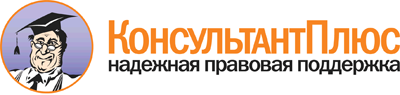  Приказ Минздрава России от 09.11.2012 N 847н
"Об утверждении стандарта первичной медико-санитарной помощи детям при гипогонадизме"
(Зарегистрировано в Минюсте России 27.02.2013 N 27354) Документ предоставлен КонсультантПлюс

www.consultant.ru 

Дата сохранения: 20.07.2017 
 Прием (осмотр, консультация) врача-специалиста                           Прием (осмотр, консультация) врача-специалиста                           Прием (осмотр, консультация) врача-специалиста                           Прием (осмотр, консультация) врача-специалиста                                Код       медицинской      услуги    Наименование медицинской         услуги             Усредненный      показатель частоты  предоставления <1>Усредненный  показатель  кратности   применения B01.001.001   Прием (осмотр,          консультация) врача-    акушера-гинеколога      первичный               0,5                 1           B01.006.001   Прием (осмотр,          консультация) врача-    генетика первичный      0,5                 1           B01.029.001   Прием (осмотр,          консультация) врача-    офтальмолога первичный  1                   1           B01.031.001   Прием (осмотр,          консультация) врача-    педиатра первичный      0,01                1           B01.031.003   Прием (осмотр,          консультация) врача-    педиатра участкового    первичный               0,01                1           B01.053.003   Прием (осмотр,          консультация) врача -   детского уролога-       андролога первичный     0,4                 1           B01.058.003   Прием (осмотр,          консультация) врача -   детского эндокринолога  первичный               1                   1           B02.069.001   Прием (тестирование,    консультация)           медицинского психолога  первичный               0,8                 1           Лабораторные методы исследования                                         Лабораторные методы исследования                                         Лабораторные методы исследования                                         Лабораторные методы исследования                                              Код       медицинской      услуги    Наименование медицинской         услуги             Усредненный      показатель частоты    предоставления   Усредненный  показатель  кратности   применения A09.05.032    Исследование уровня     общего кальция в крови  1                   1           A09.05.033    Исследование уровня     неорганического фосфора в крови                 1                   1           A09.05.046    Исследование уровня     щелочной фосфатазы в    крови                   1                   1           A09.05.056    Исследование уровня     инсулина плазмы крови   0,01                5           A09.05.063    Исследование уровня     свободного тироксина    (T4) сыворотки крови    0,5                 1           A09.05.065    Исследование            тиреотропина сыворотки  крови                   0,5                 1           A09.05.067    Исследование уровня     адренокортикотропного   гормона в крови         0,25                1           A09.05.078    Исследование уровня     общего тестостерона в   крови                   0,5                 3           A09.05.087    Исследование уровня     пролактина в крови      0,7                 2           A09.05.131    Исследование уровня     лютеинизирующего гормонав сыворотке крови       1                   3           A09.05.132    Исследование уровня     фолликулостимулирующего гормона в сыворотке     крови                   1                   3           A09.05.153    Исследование уровня     прогестерона в крови    0,5                 1           A09.05.154    Исследование уровня     общего эстрадиола в     крови                   0,5                 1           A09.05.160    Исследование уровня     глобулина, связывающего половые гормоны, в крови0,5                 1           A09.05.204    Исследование уровня     инсулиноподобного       ростового фактора I в   крови                   0,5                 1           A09.05.206    Исследование уровня     ионизированного кальция в крови                 0,5                 1           A12.05.013    Цитогенетическое        исследование (кариотип) 0,3                 1           A12.06.018    Исследование антител к  ткани щитовидной железы в крови                 0,1                 1           B03.016.003   Общий (клинический)     анализ крови развернутый1                   1           B03.016.004   Анализ крови            биохимический           общетерапевтический     1                   1           B03.016.005   Анализ крови по оценке  нарушений липидного     обмена биохимический    1                   1           B03.016.006   Анализ мочи общий       1                   1           Инструментальные методы исследования                                     Инструментальные методы исследования                                     Инструментальные методы исследования                                     Инструментальные методы исследования                                          Код       медицинской      услуги    Наименование медицинской         услуги             Усредненный      показатель частоты    предоставления   Усредненный  показатель  кратности   применения A04.20.001    Ультразвуковое          исследование матки и    придатков               трансабдоминальное      0,5                 1           A04.22.001    Ультразвуковое          исследование щитовидной железы и паращитовидных желез                   0,1                 1           A04.28.003    Ультразвуковое          исследование органов    мошонки                 0,2                 1           A05.23.009    Магнитно-резонансная    томография головного    мозга                   0,2                 1           A06.03.002    Компьютерная томография головы                  0,1                 1           A06.03.032    Рентгенография кисти    руки                    1                   1           A06.03.061.002Рентгеноденситометрия   проксимального отдела   бедренной кости         0,1                 1           Иные методы исследования                                                 Иные методы исследования                                                 Иные методы исследования                                                 Иные методы исследования                                                      Код       медицинской      услуги    Наименование медицинской         услуги             Усредненный      показатель частоты    предоставления   Усредненный  показатель  кратности   применения A01.30.015    Составление родословной 1                   1           Прием (осмотр, консультация) и наблюдение врача-специалиста              Прием (осмотр, консультация) и наблюдение врача-специалиста              Прием (осмотр, консультация) и наблюдение врача-специалиста              Прием (осмотр, консультация) и наблюдение врача-специалиста                    Код        медицинской      услуги      Наименование медицинской           услуги            Усредненный      показатель       частоты      предоставления  Усредненный  показатель    кратности   применения  B01.001.002    Прием (осмотр,            консультация) врача-      акушера-гинеколога        повторный                 0,5             2            B01.053.004    Прием (осмотр,            консультация) врача -     детского уролога-андрологаповторный                 0,2             1            B01.058.004    Прием (осмотр,            консультация) врача -     детского эндокринолога    повторный                 1               2            B02.069.002    Прием (тестирование,      консультация) медицинскогопсихолога повторный       0,3             1            Наблюдение и уход за пациентом медицинскими работниками со средним       (начальным) профессиональным образованием                                Наблюдение и уход за пациентом медицинскими работниками со средним       (начальным) профессиональным образованием                                Наблюдение и уход за пациентом медицинскими работниками со средним       (начальным) профессиональным образованием                                Наблюдение и уход за пациентом медицинскими работниками со средним       (начальным) профессиональным образованием                                      Код        медицинской      услуги      Наименование медицинской           услуги            Усредненный      показатель       частоты      предоставления  Усредненный  показатель    кратности   применения  A02.01.001     Измерение массы тела      1               2            A02.03.005     Измерение роста           1               2            A11.01.002     Подкожное введение        лекарственных препаратов  1               5            A11.02.002     Внутримышечное введение   лекарственных препаратов  0,25            125          Лабораторные методы исследования                                         Лабораторные методы исследования                                         Лабораторные методы исследования                                         Лабораторные методы исследования                                               Код        медицинской      услуги      Наименование медицинской           услуги            Усредненный      показатель       частоты      предоставления  Усредненный  показатель    кратности   применения  A09.05.033     Исследование уровня       неорганического фосфора в крови                     1               2            A09.05.046     Исследование уровня       щелочной фосфатазы в крови1               2            A09.05.063     Исследование уровня       свободного тироксина (T4) сыворотки крови           0,3             2            A09.05.065     Исследование тиреотропина сыворотки крови           0,3             2            A09.05.078     Исследование уровня общеготестостерона в крови      0,5             2            A09.05.087     Исследование уровня       пролактина в крови        0,3             2            A09.05.131     Исследование уровня       лютеинизирующего гормона всыворотке крови           1               4            A09.05.132     Исследование уровня       фолликулостимулирующего   гормона в сыворотке крови 1               4            A09.05.154     Исследование уровня общегоэстрадиола в крови        0,5             2            A09.05.204     Исследование уровня       инсулиноподобного         ростового фактора I в     крови                     0,3             2            A09.05.206     Исследование уровня       ионизированного кальция в крови                     0,5             2            B03.016.002    Общий (клинический) анализкрови                     1               2            B03.016.004    Анализ крови биохимическийобщетерапевтический       1               2            B03.016.005    Анализ крови по оценке    нарушений липидного обменабиохимический             0,5             2            B03.016.006    Анализ мочи общий         1               2            Инструментальные методы исследования                                     Инструментальные методы исследования                                     Инструментальные методы исследования                                     Инструментальные методы исследования                                           Код        медицинской      услуги      Наименование медицинской           услуги            Усредненный      показатель       частоты      предоставления  Усредненный  показатель    кратности   применения  A04.20.001     Ультразвуковое            исследование матки и      придатков                 трансабдоминальное        0,5             1            A04.22.001     Ультразвуковое            исследование щитовидной   железы и паращитовидных   желез                     0,3             1            A04.28.003     Ультразвуковое            исследование органов      мошонки                   0,25            1            A05.10.006     Регистрация               электрокардиограммы       1               1            A06.03.032     Рентгенография кисти руки 1               1            A06.03.061.002 Рентгеноденситометрия     проксимального отдела     бедренной кости           0,1             1            Немедикаментозные методы профилактики, лечения и медицинской             реабилитации                                                             Немедикаментозные методы профилактики, лечения и медицинской             реабилитации                                                             Немедикаментозные методы профилактики, лечения и медицинской             реабилитации                                                             Немедикаментозные методы профилактики, лечения и медицинской             реабилитации                                                                   Код        медицинской      услуги      Наименование медицинской           услуги            Усредненный      показатель       частоты      предоставления  Усредненный  показатель    кратности   применения  A13.29.003     Психологическая адаптация 1               2             Код       Анатомо-        терапевтическо-        химическая        классификация     Наименование лекарственногопрепарата <**> Усредненный    показатель     частоты    предоставления Единицы измерения   ССД  <***>   СКД   <****>G03BAПроизводные 3-      оксоандрост-4-ена   0,5           Тестостерон   [смесь эфиров]мг       250     3500     Тестостерон   мг       50      18250    G03CAПриродные и         полусинтетические   эстрогены           0,5           Эстрадиол     мг       1       365      G03DBПроизводные         прегнадиена         0,1           Дидрогестерон мг       10      1400     G03GAГонадотропины       0,25          Гонадотропин  хорионический ЕД       1500    140000   L02AEАналоги             гонадотропинрилизинггормона              1            Трипторелин   мг       0,1     0,2      